Applications for leave to appeal filed / 
Demandes d’autorisation d’appel déposéesJudgments on applications for leave / 
Jugements rendus sur les demandes d’autorisationJANUARY 25, 2024DISMISSEDHis Majesty the King in Right of the Province of Ontario v. Marc Leroux as Litigation Guardian of Briana Leroux (Ont.) (Civil) (By Leave) (40825)The application for leave to appeal from the judgment of the Court of Appeal for Ontario, Number C70224, 2023 ONCA 314, dated May 4, 2023, is dismissed with costs.Le 25 JANVIER 2024REJETÉESa Majesté le Roi du chef de la province de l’Ontario c. Marc Leroux as Litigation Guardian of Briana Leroux (Ont.) (Civile) (Autorisation) (40825)La demande d’autorisation d’appel de l’arrêt de la Cour d’appel de l’Ontario, numéro C70224, 2023 ONCA 314, daté du 4 mai 2023, est rejetée avec dépens.Notices of appeal filed since the last issue / 
Avis d’appel déposés depuis la dernière parutionNotices of discontinuance filed since the last issue / 
Avis de désistement déposés depuis la dernière parutionPronouncements of reserved appeals / 
Jugements rendus sur les appels en délibéréJANUARY 26, 202439917	Daniel Brunelle, Siobol Chounlamountry, Simon Girard, Frédéric Thompson, Jonathan Verret-Casaubon, Jérémie Béliveau-Laliberté, Bernard Mailhot, Alexandre Bouchard, Yves Fernand Buonora, Denis Bilodeau, Carl Chevarie, Terrence Willard, Keven Faucher, Guillaume Fleurent, Éric Guerrier, Danny Guilbeault, Tammy Lamontagne, Olivier Lamothe, André Lauzier, Ambrose Mahoney, Yannick Manseau-Dufresne, Maxime Ménard, Louis-Philippe Noël, Éric Normandin, Robin Roy, Gail Denise Caron, Jérôme Fleury, Henry Bergeron, Alexandre Livernois-Grenier, Laurent Michel and Shanny Plante v. His Majesty the King - and - Director of Public Prosecutions, Attorney General of Ontario, Attorney General of Quebec, Attorney General of British Columbia, Attorney General of Alberta, Criminal Lawyers’ Association (Ontario), Association québécoise des avocats et avocates de la défense and Association des avocats de la défense de Montréal-Laval-Longueuil (Que.)2024 SCC 3Coram:	Wagner C.J. and Karakatsanis, Rowe, Martin, Kasirer, Jamal and O’Bonsawin JJ.The appeal from the judgment of the Court of Appeal of Quebec (Québec), Numbers 200-10-003569-188 and 200-10-003663-197, 2021 QCCA 1317, dated September 3, 2021, heard on February 8, 2023, is dismissed.LINK TO REASONSLE 26 JANVIER 202439917	Daniel Brunelle, Siobol Chounlamountry, Simon Girard, Frédéric Thompson, Jonathan Verret-Casaubon, Jérémie Béliveau-Laliberté, Bernard Mailhot, Alexandre Bouchard, Yves Fernand Buonora, Denis Bilodeau, Carl Chevarie, Terrence Willard, Keven Faucher, Guillaume Fleurent, Éric Guerrier, Danny Guilbeault, Tammy Lamontagne, Olivier Lamothe, André Lauzier, Ambrose Mahoney, Yannick Manseau-Dufresne, Maxime Ménard, Louis-Philippe Noël, Éric Normandin, Robin Roy, Gail Denise Caron, Jérôme Fleury, Henry Bergeron, Alexandre Livernois-Grenier, Laurent Michel et Shanny Plante c. Sa Majesté le Roi - et - Directrice des poursuites pénales, procureur général de l’Ontario, procureur général du Québec, procureur général de la Colombie-Britannique, procureur général de l’Alberta, Criminal Lawyers’ Association (Ontario), Association québécoise des avocats et avocates de la défense et Association des avocats de la défense de Montréal-Laval-Longueuil (Qc)2024 CSC 3Coram:	Le juge en chef Wagner et les juges Karakatsanis, Rowe, Martin, Kasirer, Jamal et O’BonsawinL’appel interjeté contre l’arrêt de la Cour d’appel du Québec (Québec), numéros 200-10-003569-188 et 200-10-003663-197, 2021 QCCA 1317, daté du 3 septembre 2021, entendu le 8 février 2023, est rejeté.LIEN VERS LES MOTIFS- 2023 -- 2024 -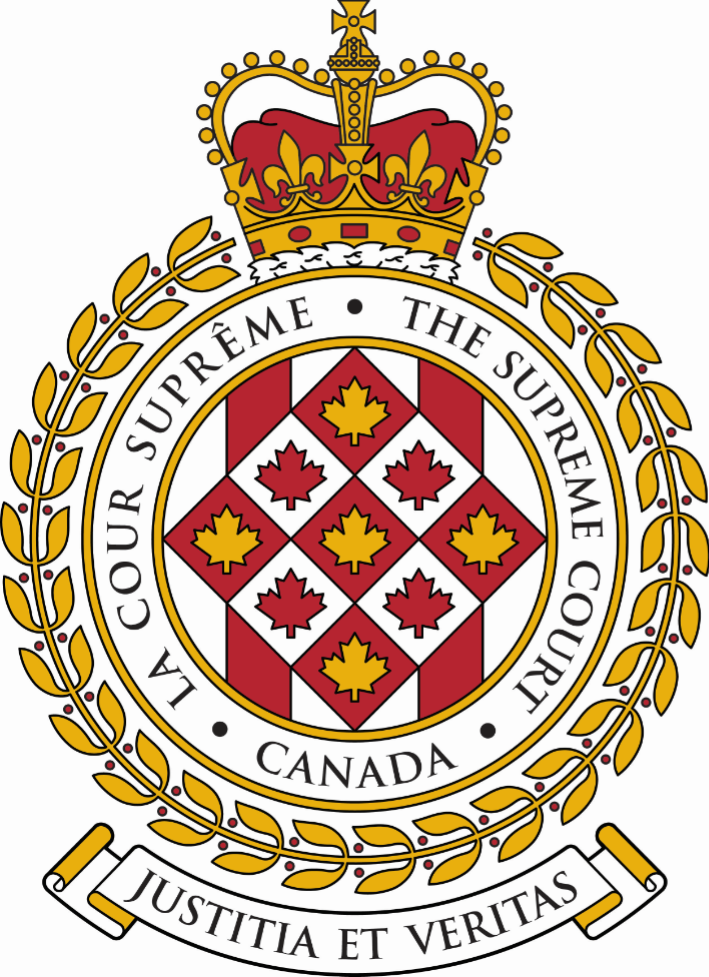 SUPREME COURT OF CANADACOUR SUPRÊME DU CANADABULLETIN OF
 PROCEEDINGSBULLETIN DES
 PROCÉDURESThis Bulletin is published at the direction of the Registrar and is for general information only. It is not to be used as evidence of its content, which, if required, should be proved by Certificate of the Registrar under the Seal of the Court. While every effort is made to ensure accuracy, no responsibility is assumed for errors or omissions.Ce Bulletin, publié sous l'autorité du registraire, ne vise qu'à fournir des renseignements d'ordre général. Il ne peut servir de preuve de son contenu. Celle-ci s'établit par un certificat du registraire donné sous le sceau de la Cour. Rien n'est négligé pour assurer l'exactitude du contenu, mais la Cour décline toute responsabilité pour les erreurs ou omissions.During Court sessions, the Bulletin is usually issued weekly.Le Bulletin paraît en principe toutes les semaines pendant les sessions de la Cour.To get copies of any document referred to in the Bulletin please click on this link: https://www.scc-csc.ca/case-dossier/rec-doc/request-demande-eng.aspx.Pour obtenir des copies de tout document mentionné dans le bulletin, veuillez cliquer sur ce lien : https://www.scc-csc.ca/case-dossier/rec-doc/request-demande-fra.aspx.Please consult the Supreme Court of Canada website at www.scc-csc.ca for more information.Pour de plus amples informations, veuillez consulter le site Web de la Cour suprême du Canada à l’adresse suivante : www.scc-csc.ca January 26, 20241 - 6Le 26 janvier 2024© Supreme Court of Canada (2024)
ISSN 1918-8358 (Online)© Cour suprême du Canada (2024)
ISSN 1918-8358 (En ligne)NOTICECase summaries included in the Bulletin are prepared by the Office of the Registrar of the Supreme Court of Canada (Law Branch) for information purposes only.AVISLes résumés des causes publiés dans le bulletin sont préparés par le Bureau du registraire (Direction générale du droit) uniquement à titre d’information.His Majesty the King	Shah, Mila	Ministry of the Attorney General	v. (41038)Roberto Gil Francisco (B.C.)	Lee, Kyla	Acumen Law CorporationFILING DATE: December 18, 2023Rafa Taimish	Stangarone, Michael J.	MacDonald & Partners LLP	v. (41028)Zaid Al-Kadhimi (Ont.)	Singer, James D.FILING DATE: December 8, 2023Julie Tanny	Orenstein, Jeff	Consumer Law Group Inc.	v. (41029)United States Attorney General (Que.)	Ruby, Malcom	Gowling WLG (Canada) S.E.N.C.R.L., 	s.r.l.FILING DATE: December 8, 2023Samir Benchabane	Samir Benchabane	c. (41032)Syndicat de professionnelles et professionnels du gouvernement du Québec (Qc)	Gilbert, Annie	Poudrier Bradet Avocats S.E.N.C.DATE DE PRODUCTION: le 12 décembre 2023Jasper Atienza	Lockyer, James	Lockyer Zaduk Zeeh	v. (41033)His Majesty the King (Ont.)	Papadopoulos, Karen	Ministry of the Attorney General of 	OntarioFILING DATE: December 12, 2023Temorshah Hafizi	Lacy, Michael W.	Lacy Naster LLP	v. (41022)His Majesty the King (Ont.)	Ratsoy, Allyson	Public Prosecution Service of CanadaFILING DATE: November 30, 2023Conner Jayce Derksen	Simmonds, K.C., Saul B.	Simmonds and Associates	v. (41025)His Majesty the King (Man.)	Malaviya, K.C., Rekha	Manitoba Prosecution ServiceFILING DATE: December 5, 2023Voltage Holdings, LLC	Clark, Kenneth R.	Aird & Berlis LLP	v. (41026)DOE #1 et al. (See Schedule 1 for list of Defendants), et al. (Fed.)	DOE #1 et al. (See Schedule 1 for list of 	Defendants), et al.FILING DATE: December 6, 2023Le 18 janvier 2024Pascal Varennes	c. (40662)Sa Majesté le Roi (Qc)(Autorisation)January 19, 2024Government of Saskatchewan – Minister of Environment	v. (40740)Métis Nation – Saskatchewan, et al. (Sask.)(By Leave)January 17, 2024Albert Maxwell Lightstone	v. (40985)Kirsten Torgersrud (Ont.)(By Leave)OCTOBER – OCTOBREOCTOBER – OCTOBREOCTOBER – OCTOBREOCTOBER – OCTOBREOCTOBER – OCTOBREOCTOBER – OCTOBREOCTOBER – OCTOBRENOVEMBER – NOVEMBRENOVEMBER – NOVEMBRENOVEMBER – NOVEMBRENOVEMBER – NOVEMBRENOVEMBER – NOVEMBRENOVEMBER – NOVEMBRENOVEMBER – NOVEMBREDECEMBER – DÉCEMBREDECEMBER – DÉCEMBREDECEMBER – DÉCEMBREDECEMBER – DÉCEMBREDECEMBER – DÉCEMBREDECEMBER – DÉCEMBREDECEMBER – DÉCEMBRESDMLTMWMTJFVSSSDMLTMWMTJFVSSSDMLTMWMTJFVSS12345671234128H9CC10111213145CC678910113CC4567891516171819202112H131415161718101112131415162223242526272819202122232425171819202122232930312627282930  24 /31H25H2627282930JANUARY – JANVIERJANUARY – JANVIERJANUARY – JANVIERJANUARY – JANVIERJANUARY – JANVIERJANUARY – JANVIERJANUARY – JANVIERJANUARY – JANVIERJANUARY – JANVIERFEBRUARY – FÉVRIERFEBRUARY – FÉVRIERFEBRUARY – FÉVRIERFEBRUARY – FÉVRIERFEBRUARY – FÉVRIERFEBRUARY – FÉVRIERFEBRUARY – FÉVRIERFEBRUARY – FÉVRIERMARCH – MARSMARCH – MARSMARCH – MARSMARCH – MARSMARCH – MARSMARCH – MARSMARCH – MARSSDMLTMWMTJTJFVFVSSSDMLTMWMTJTJFVSSSDMLTMWMTJFVSSH12344556112312789101111121213456788910345678914CC151517181819192011CC1213141515161710111213141516212223242525262627181920212222232417CC1819NR2021222328293031252627282929  24 /3125262728H2930APRIL – AVRILAPRIL – AVRILAPRIL – AVRILAPRIL – AVRILAPRIL – AVRILAPRIL – AVRILAPRIL – AVRILAPRIL – AVRILAPRIL – AVRILMAY – MAIMAY – MAIMAY – MAIMAY – MAIMAY – MAIMAY – MAIMAY – MAIMAY – MAIJUNE – JUINJUNE – JUINJUNE – JUINJUNE – JUINJUNE – JUINJUNE – JUINJUNE – JUINSDMLTMWMTJTJFVFVSSSDMLTMWMTJTJFVSSSDMLTMWMTJFVSSH12344556122OR341789101111121213OR5OR678991011234567814CC151617181819192012131415161617189CC101112131415RV21222324252526262719H2021222323242516171819202122282926272829303031  23 /30242526272829JULY – JUILLETJULY – JUILLETJULY – JUILLETJULY – JUILLETJULY – JUILLETJULY – JUILLETJULY – JUILLETJULY – JUILLETJULY – JUILLETAUGUST – AOÛTAUGUST – AOÛTAUGUST – AOÛTAUGUST – AOÛTAUGUST – AOÛTAUGUST – AOÛTAUGUST – AOÛTAUGUST – AOÛTSEPTEMBER – SEPTEMBRESEPTEMBER – SEPTEMBRESEPTEMBER – SEPTEMBRESEPTEMBER – SEPTEMBRESEPTEMBER – SEPTEMBRESEPTEMBER – SEPTEMBRESEPTEMBER – SEPTEMBRESDMLTMWMTJTJFVFVSSSDMLTMWMTJTJFVSSSDMLTMWMTJFVSSH1234455611231H2345677891011111212134H5678891089101112131414151617181819192011121314151516171516171819202121222324252526262718192021222223242223242526272828293031252627282929303129H30Sitting of the Court /Séance de la CourSitting of the Court /Séance de la CourSitting of the Court /Séance de la CourSitting of the Court /Séance de la CourSitting of the Court /Séance de la Cour18	 sitting weeks / semaines séances de la Cour87	 sitting days / journées séances de la Cour18	 sitting weeks / semaines séances de la Cour87	 sitting days / journées séances de la Cour18	 sitting weeks / semaines séances de la Cour87	 sitting days / journées séances de la Cour18	 sitting weeks / semaines séances de la Cour87	 sitting days / journées séances de la Cour18	 sitting weeks / semaines séances de la Cour87	 sitting days / journées séances de la Cour18	 sitting weeks / semaines séances de la Cour87	 sitting days / journées séances de la Cour18	 sitting weeks / semaines séances de la Cour87	 sitting days / journées séances de la Cour18	 sitting weeks / semaines séances de la Cour87	 sitting days / journées séances de la CourRosh Hashanah / Nouvel An juifYom Kippur / Yom KippourRosh Hashanah / Nouvel An juifYom Kippur / Yom KippourRosh Hashanah / Nouvel An juifYom Kippur / Yom KippourRosh Hashanah / Nouvel An juifYom Kippur / Yom KippourRosh Hashanah / Nouvel An juifYom Kippur / Yom KippourRosh Hashanah / Nouvel An juifYom Kippur / Yom KippourRHYKCourt conference /Conférence de la CourCourt conference /Conférence de la CourCourt conference /Conférence de la CourCourt conference /Conférence de la CourCourt conference /Conférence de la CourCCCC9	Court conference days /	jours de conférence de la Cour9	Court conference days /	jours de conférence de la Cour9	Court conference days /	jours de conférence de la Cour9	Court conference days /	jours de conférence de la Cour9	Court conference days /	jours de conférence de la Cour9	Court conference days /	jours de conférence de la Cour9	Court conference days /	jours de conférence de la Cour9	Court conference days /	jours de conférence de la CourOrthodox Easter / Pâques orthodoxeNaw-RúzOrthodox Easter / Pâques orthodoxeNaw-RúzOrthodox Easter / Pâques orthodoxeNaw-RúzOrthodox Easter / Pâques orthodoxeNaw-RúzOrthodox Easter / Pâques orthodoxeNaw-RúzOrthodox Easter / Pâques orthodoxeNaw-RúzORNRHoliday / Jour fériéHoliday / Jour fériéHoliday / Jour fériéHoliday / Jour fériéHoliday / Jour fériéHH3	holidays during sitting days / 	jours fériés durant les séances3	holidays during sitting days / 	jours fériés durant les séances3	holidays during sitting days / 	jours fériés durant les séances3	holidays during sitting days / 	jours fériés durant les séances3	holidays during sitting days / 	jours fériés durant les séances3	holidays during sitting days / 	jours fériés durant les séances3	holidays during sitting days / 	jours fériés durant les séances3	holidays during sitting days / 	jours fériés durant les séancesRidvánRidvánRidvánRidvánRidvánRidvánRV